七夕会がありました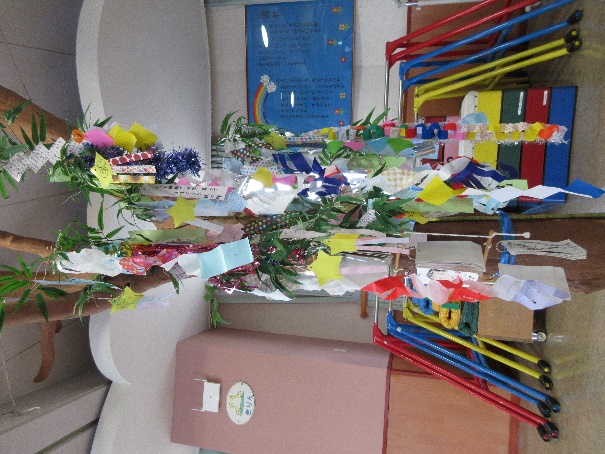 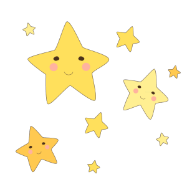 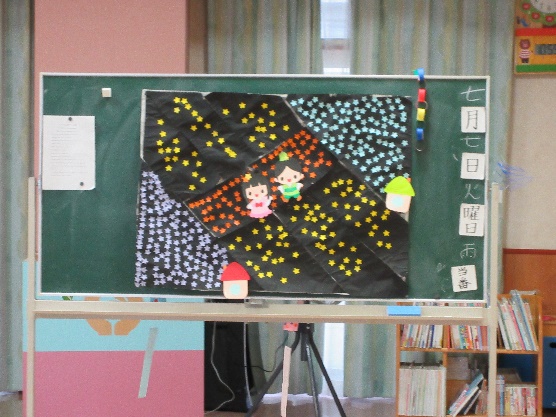 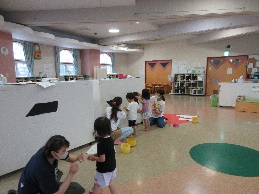 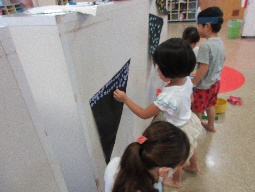 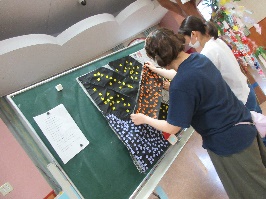 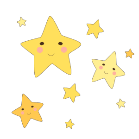 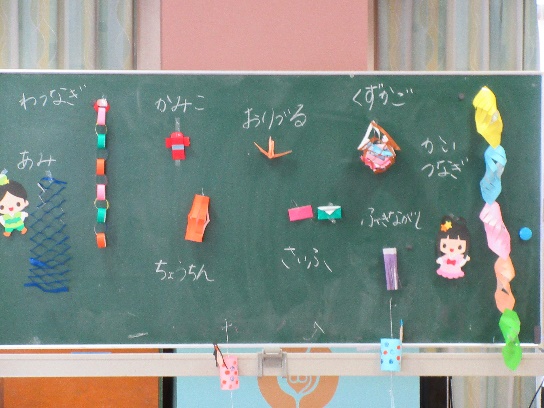 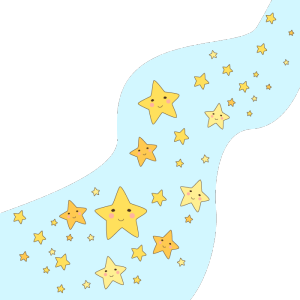 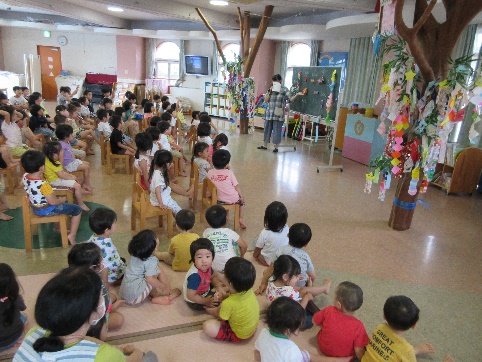 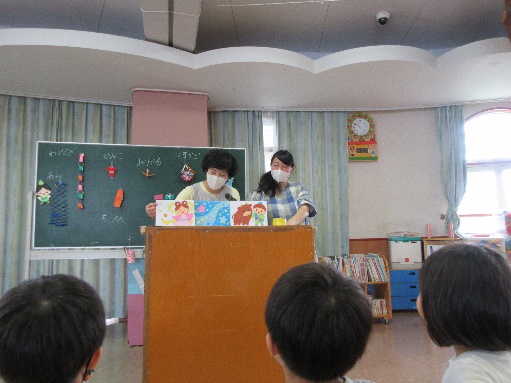 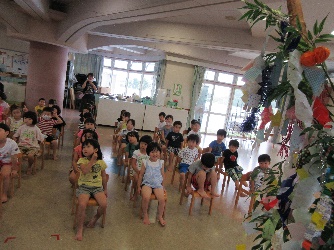 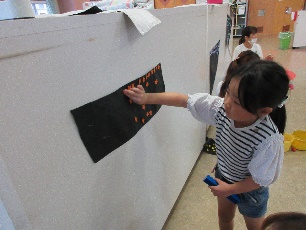 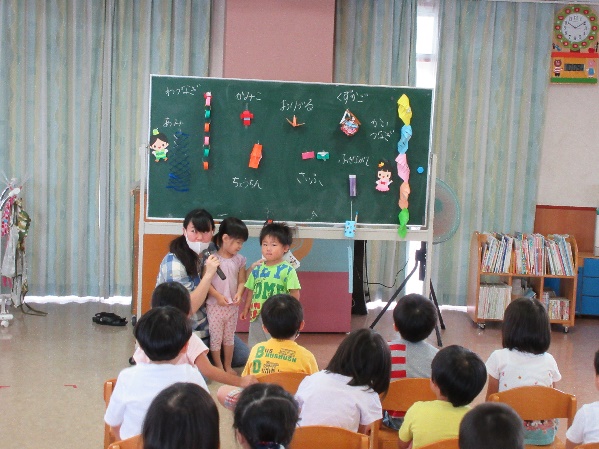 